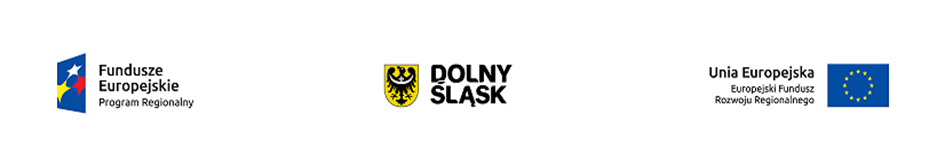                                                                                                                                         Niechlów , 15.11.2017r. RIT 6213.6.10.17                                           WYJAŚNIENIA TREŚCI SPECYFIKACJI ISTOTNYCH WARUNKÓW ZAMÓWIENIADotyczy: postępowania o udzielenie zamówienia publicznego prowadzonego w trybie przetargu nieograniczonego pn.: „Remont  zabytkowego budynku w Bartodziejach z adaptacją i na mieszkania socjalne.”    Działając na podstawie art. 38 ust. 1 pkt.3 ustawy z dnia 29 stycznia 2004 r. Prawo zamówień publicznych (t.j. Dz. U. z 2015, poz. 2164 z późn. zm.) w związku z wpłynięciem w przedmiotowym postępowaniu pytań od Wykonawcy w odniesieniu do SIWZ,  Zamawiający przytacza treść pytania oraz udziela następującej odpowiedzi:Pytanie  1W związku z rozbieżnością w dokumentacji przetargowej pomiędzy projektem umowy a SWIZ dotyczącym wpłaty należytego wykonania umowy proszę o wyjaśnienie. Projekt umowy nie przewiduje po wygranym postępowaniu wpłaty należytego wykonania umowy, natomiast w Specyfikacji Istotnych Warunków Zamówienia jest zapis mówiący o 10% od kwoty brutto zawartej w ofercie.OdpowiedźZamawiający nie będzie żądał wniesienia  zabezpieczenia należytego wykonania zamówienia w wysokości10% od kwoty brutto zawartej w ofercie.                                                                                       Z poważaniem:         Wójt Gminy Niechlów                                                                                                                                   Beata Pona       Sporządził : A.Rybak